ГОСУДАРСТВЕННОЕ  АВТОНОМНОЕ  ОБРАЗОВАТЕЛЬНОЕ  УЧРЕЖДЕНИЕДОПОЛНИТЕЛЬНОГО ПРОФЕССИОНАЛЬНОГО ОБРАЗОВАНИЯ«ИНСТИТУТ РАЗВИТИЯ ОБРАЗОВАНИЯ И СОЦИАЛЬНЫХ ТЕХНОЛОГИЙ»Современные педагогические технологии как условие достиженияпланируемых результатов освоения ООП НОО(технология ТРКМ)                                                                                               Волосникова Ольга Николаевна МБОУ г. Кургана  « СОШ №49»                                                                                  Пояснительная записка    В условия введения Федерального государственного образовательного стандарта начального общего образования предъявляются достаточно высокие требования к планируемым результатам освоения младшими школьниками основной образовательной программы  начального общего образования. Возникает  необходимость использования технологии критического мышления для достижения планируемых результатов обучающимися Технология развития критического мышления представляет собой целостную систему, формирующую навыки работы с информацией. Она представляет собой совокупность разнообразных приёмов.    Актуальность данного проекта, разработанного  с использованием технологии развития критического мышления, заключается в том , что дети учатся  мыслить, самостоятельно решать возникающие перед ними проблемы, опираясь на социальный опыт и проверенные факты, учатся аргументировать  выбор своего решения.     Использование ТРКМ позволяет развивать базовые качества личности, как коммуникативность,  толерантность, ответственность за собственный выбор и результаты своей деятельности, что очень значимо в современном мире.Цель проекта: Разработать урок с использованием технологии ТРКМ с учетом требований ФГОС НОО.Задачи:1) Изучить требования к современному уроку с использованием технологии критического                              мышления.              2) Изучить приёмы ТРКМ.              3) Применить изученную технологию при разработке урока.   В рамках проекта разработан урок окружающего мира во 2-ом классе   А.А.Плешаков по УМК «Школа России».    Тема: Дикие и  домашние животные,  их значение в жизни человека.Цель урока:  Изучить особенности и отличительные признаки домашних и диких  животных.Задачи:Рассмотреть условия проживания, питание и определяющие отличительные признаки диких и домашних животных.Различать диких и домашних животных. Иметь представления о пользе домашних животных для человека.Слушать и понимать речь одноклассников, сотрудничать с ними, оформлять свои мысли в устной речи.Проявлять интерес к поставленной учебной задаче, осуществлять мыслительную деятельность через активные формы взаимодействия с учителем и одноклассниками.Тип урока: Урок открытия нового знания.Форма организации познавательной деятельности: работа в группах, в парах, фронтальная, индивидуальная.Методы обучения: проблемный, частично-поисковый, словесный, наглядный.Оборудование:  карточки «Домашние и дикие животные», компьютер, мультимедийная презентация.Планируемые результаты:Личностные результаты:- проявлять учебно-познавательный интерес к новому учебному материалу и способам решения учебной задачи;- уметь проводить самооценку на основе критерия успешной учебной деятельности.Метапредметные результаты: Познавательные УУД:- уметь воспроизводить по памяти информацию, необходимую для решения учебной задачи;                               - уметь использовать приобретённые знания при выполнении творческой работы; - проводить анализ учебного материала; - проводить классификацию, указывая на основание классификации.Регулятивные УУД: -уметь определять и формулировать цель на уроке с помощью учителя;  - определять правила работы в группах.  - уметь высказывать и доказывать своё предположение; - работать по предложенной инструкции;- уметь определять уровень усвоения учебного материала.Коммуникативные УУД:- уметь слушать и понимать речь других;  - уметь строить понятные для партнёра высказывания в рамках учебного диалога; - уметь договариваться и приходить к общему решению в совместной деятельности;- допускать возможность существования у людей разных точек зрения, в том числе не совпадающих с его собственной, и ориентироваться на позицию партнёра  в общении и взаимодействии;Предметные результаты:-знать, каких животных называют дикими, каких домашними (давать определение);- различать домашних  и диких животных;- определять значение животных в жизни человека; -понимать необходимость заботы человека о животных.Технологическая карта урока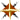 Планируемые результаты (личностные, метапредметные, предметные)Содержание деятельности педагогаСодержание деятельности обучающихсяСодержание деятельности обучающихсяСодержание деятельности обучающихсяСодержание деятельности обучающихсяИнструментарийПланируемые результаты (личностные, метапредметные, предметные)Содержание деятельности педагогарегулятивнаяпознавательнаяпознавательнаякоммуникативная1.Стадия Вызова1.Стадия Вызова1.Стадия Вызова1.Стадия Вызова1.Стадия Вызова1.Стадия Вызова1.Стадия ВызоваЛичностные результаты: -ориентироваться в системе знаний.Метапредметные результаты:-определить и сформулировать цель урока;-проводить сравнения, обобщения, объясняя критерии сравнения, классифицироватьПредметные результаты:сравнивать объекты природы и делить их на группыРебята, что это за необычные звуки наполнили наш класс? Чьи это голоса?Как их назвать одним словом? (животные)Нам предстоит составить «Кластер» на тему Животные» по внешним отличительным признакам.Прием «Кластер»У каждой группы на столах лежат карточки с разными животными. Давайте попробуем разделить этих животных на две группы. Необходимо учесть, что дети могут разбить животных на разные группы:-большие и маленькие;-пушистые и гладкошерстные;- …-дикие и домашние.Все основания рассматривают,а затем учитель подводит к формулировке темы урокаМожете ли вы сформулировать тему нашего урока?( «Дикие и домашние животные».)У меня в руках коробка. Чтобы узнать кто в ней находится, надо отгадать загадку.В серой шубке, длинный хвостик,
Ночью к нам приходит в гости.
Сыр, крупу и хлеба корку,
Всё к себе уносит в норку.
Кто же маленький воришка?
Догадались? Это...(мышка)К какой группе животных мы ее отнесем? Возникла проблема.Какие задачи  нам надо решить при изучении этой темы?-Унать, где живут;-питание животных;-польза для человека..Учитывают разные мнения.Умеют сотрудничать.Определяют и формулируют цель на уроке с помощью учителя.Учитывают разные мнения.Умеют сотрудничать.Определяют и формулируют цель на уроке с помощью учителя.Анализируют, обобщают, выполняют классификацию.Составляют «Кластер»Сравнивают и делят животных на две группы, обосновывают свой выбор,приводят примеры. Отгадывают загадку.Высказывают предположения.Выражают свои мысли; Работают в парах.Слушают учителя.Аудиозапись с голосами животныхПриложение 1Слайд 1Приложение 2Личностные результаты: -ориентироваться в системе знаний.Метапредметные результаты:-определить и сформулировать цель урока;-проводить сравнения, обобщения, объясняя критерии сравнения, классифицироватьПредметные результаты:сравнивать объекты природы и делить их на группыРебята, что это за необычные звуки наполнили наш класс? Чьи это голоса?Как их назвать одним словом? (животные)Нам предстоит составить «Кластер» на тему Животные» по внешним отличительным признакам.Прием «Кластер»У каждой группы на столах лежат карточки с разными животными. Давайте попробуем разделить этих животных на две группы. Необходимо учесть, что дети могут разбить животных на разные группы:-большие и маленькие;-пушистые и гладкошерстные;- …-дикие и домашние.Все основания рассматривают,а затем учитель подводит к формулировке темы урокаМожете ли вы сформулировать тему нашего урока?( «Дикие и домашние животные».)У меня в руках коробка. Чтобы узнать кто в ней находится, надо отгадать загадку.В серой шубке, длинный хвостик,
Ночью к нам приходит в гости.
Сыр, крупу и хлеба корку,
Всё к себе уносит в норку.
Кто же маленький воришка?
Догадались? Это...(мышка)К какой группе животных мы ее отнесем? Возникла проблема.Какие задачи  нам надо решить при изучении этой темы?-Унать, где живут;-питание животных;-польза для человека..Учитывают разные мнения.Умеют сотрудничать.Определяют и формулируют цель на уроке с помощью учителя.Учитывают разные мнения.Умеют сотрудничать.Определяют и формулируют цель на уроке с помощью учителя.Анализируют, обобщают, выполняют классификацию.Составляют «Кластер»Сравнивают и делят животных на две группы, обосновывают свой выбор,приводят примеры. Отгадывают загадку.Высказывают предположения.Выражают свои мысли; Работают в парах.Слушают учителя.Слайд 2Тема и цель урокаКоробка и игрушка «Мышь»Запись на доске.2. Стадия Осмысление2. Стадия Осмысление2. Стадия Осмысление2. Стадия Осмысление2. Стадия Осмысление2. Стадия Осмысление2. Стадия ОсмыслениеЛичностные результаты:-уметь определить правила работы в группе;-проявлять учебно-познавательный интерес к новому учебному материалу;-ориентироваться в системе знаний.Метапредметные результаты:-отвечать на вопросы ,предложенные учителем;-уметь высказывать и доказывать своё предположение;-уметь строить понятные для партнера высказывания в рамках учебного диалога;Предметные результаты:Различать диких и домашних животных; определять назначение животных в жизни человека;-уметь проводить классификацию животных.Прием «Корзина идей»Учитель напоминает о необходимости распределения ролей в группе.(Лидер группы, хронометрист времени,, секретарь).На доску прикрепляется корзина. Вспомните и запишите на отдельных листочках все, что знаете о диких и домашних животных.На работу вам дается 2 мин.По окончанию работы каждая группа кладет в корзину по одному факту, не повторяя ранее сказанное.Как вы думаете, ребята, кому из животных живется легче: диким или домашним? Почему?Представьте, ребята, что ваш любимый  кот Васька попал в лес. Сможет ли он там выжить? Почему?Как вы думаете, всегда ли животные жили рядом с человеком?  Пред выполнением следующего задания распределите роли в группе с  помощью карточки-помощника.(Лидер группы, хронометрист времени,, секретарь,выступающий.критик)Прочитайте текст,  выполните задание. Обсудите ответ на вопрос: для чего человек приручил диких животных?На работу вам дается 4 мин. Вернемся к нашей мышке.Определим, мышь – это дикое или домашнее животное.Предположим, что мышь – домашнее животное…(в доказательствах опираемся на корзину идей)Тогда, предположим, что мышь – дикое животное.Сделаем вывод, каких животных мы называем дикими, а каких домашними.(дети делают вывод).Читаем вывод на с.75Планируют свои действия в соответствии с поставленной  задачейСохраняют учебно –познавательный интерес к новому материалу.Учитывают разные мнения.Умеют сотрудничать.Планируют свои действия в соответствии с поставленной  задачейСохраняют учебно –познавательный интерес к новому материалу.Учитывают разные мнения.Умеют сотрудничать.Записывают и озвучивают свои идеи.Высказывают предположения.Делают вывод.Читают текст, находят информацию о том, как домашние животные появились у человека. Составляют пары (дикое – домашнее животное) Дают ответ на вопрос.Работают с учебником с.73Формулируют вывод, сравнивают его с выводом, предложенным в учебнике.  -Распределяют роли в группах; -договариваются и приходят к общему решению в совместной деятельности.Слушают высказывания одноклассников.Работают в группах.Слушают и понимают речь одноклассников.На доске изображение корзина.Приложение 3Приложение 4Приложение 5Личностные результаты:-уметь определить правила работы в группе;-проявлять учебно-познавательный интерес к новому учебному материалу;-ориентироваться в системе знаний.Метапредметные результаты:-отвечать на вопросы ,предложенные учителем;-уметь высказывать и доказывать своё предположение;-уметь строить понятные для партнера высказывания в рамках учебного диалога;Предметные результаты:Различать диких и домашних животных; определять назначение животных в жизни человека;-уметь проводить классификацию животных.Прием «Корзина идей»Учитель напоминает о необходимости распределения ролей в группе.(Лидер группы, хронометрист времени,, секретарь).На доску прикрепляется корзина. Вспомните и запишите на отдельных листочках все, что знаете о диких и домашних животных.На работу вам дается 2 мин.По окончанию работы каждая группа кладет в корзину по одному факту, не повторяя ранее сказанное.Как вы думаете, ребята, кому из животных живется легче: диким или домашним? Почему?Представьте, ребята, что ваш любимый  кот Васька попал в лес. Сможет ли он там выжить? Почему?Как вы думаете, всегда ли животные жили рядом с человеком?  Пред выполнением следующего задания распределите роли в группе с  помощью карточки-помощника.(Лидер группы, хронометрист времени,, секретарь,выступающий.критик)Прочитайте текст,  выполните задание. Обсудите ответ на вопрос: для чего человек приручил диких животных?На работу вам дается 4 мин. Вернемся к нашей мышке.Определим, мышь – это дикое или домашнее животное.Предположим, что мышь – домашнее животное…(в доказательствах опираемся на корзину идей)Тогда, предположим, что мышь – дикое животное.Сделаем вывод, каких животных мы называем дикими, а каких домашними.(дети делают вывод).Читаем вывод на с.75Записывают и озвучивают свои идеи.Высказывают предположения.Делают вывод.Читают текст, находят информацию о том, как домашние животные появились у человека. Составляют пары (дикое – домашнее животное) Дают ответ на вопрос.Работают с учебником с.73Формулируют вывод, сравнивают его с выводом, предложенным в учебнике.  -Распределяют роли в группах; -договариваются и приходят к общему решению в совместной деятельности.Слушают высказывания одноклассников.Работают в группах.Слушают и понимают речь одноклассников.На доске изображение корзина.Приложение 3Приложение 4Приложение 53.Стадия Рефлексии3.Стадия Рефлексии3.Стадия Рефлексии3.Стадия Рефлексии3.Стадия Рефлексии3.Стадия Рефлексии3.Стадия РефлексииЛичностные результаты: уметь проводить самооценку.Метапредметные результаты:уметь использовать приобретённые знания при выполнении творческой работы.Предметные результаты:понимать учебную задачуВспомним, какую цель мы поставили в начале урока?Достигли ли мы ее?Какие затруднения возникли?Над чем нужно поработать?Прием «Синквейн»У каждой группы на столе цветной листок с названием животного.Составьте «Синквейн»:1.Первая строка - кто?2.Вторая строка - какой?3.Третья строка - что делает?4.Четвертая строка – фраза из четырех слов, передающая ваше отношение к предмету.5.Пятая строка – синоним или ваши ассоциация и к этому словуНаш урок заканчивается. Оцените, Работают  по предложенной инструкции;Работают  по предложенной инструкции;Составляют «Синквейн», используя приобретенные знания. Допускают возможность существования у людей разных точек зрения, в том числе не совпадающих с его собственной, и ориентируются на позицию партнёра  в общении и взаимодействии.Оценивают себя и свою работу в группе.Слайд 5Приложение 6Приложение 7